附件1：企业支持合作项目介绍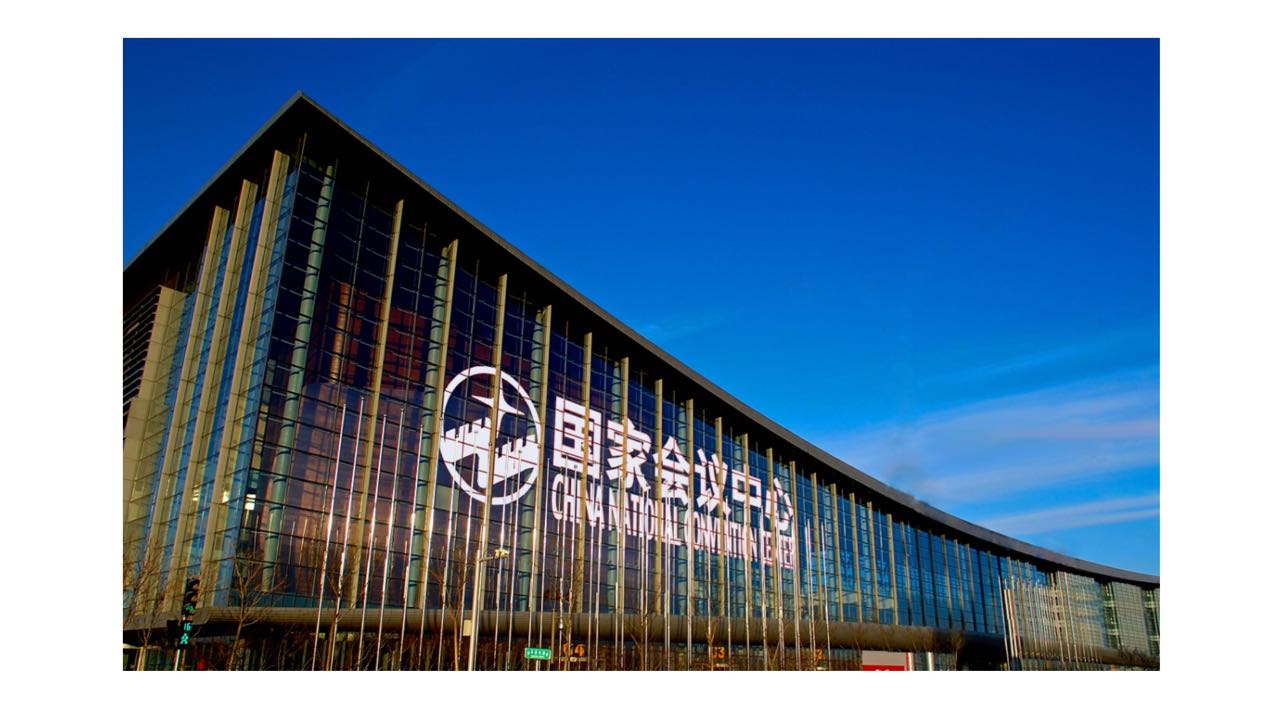 项目介绍：● VIP晚宴（桌餐、自助餐）● 卫星会● 展位● 公共区域展览和展示● 大会印刷品● 其它服务项目项目详述● VIP晚宴标准及回报：标准：● VIP晚宴支持回报 1. 支持厂商可在晚宴餐厅内外布展（所需材料由厂家制作、厂家自备）2. 侧背板“感谢某某公司对本次会议的大力支持3. 晚宴上可发放厂商宣传资料4. 厂商代表发言（5分钟左右）5. 赠送标准展位一个6. 晚宴邀请函印制支持厂商名称及感谢字样7. 以上费用不含酒水● 卫星会标准及回报：卫星会标准● 卫星会回报：1. 组委会免费提供卫星会使用场地；2. 组委会免费提供现场AV设备及屏幕（投影仪、幕布）；3. 大会日程表中加入卫星会时间安排及讲课专家；4. 卫星会资料随大会资料包现场发放；5. 大会现场可提供卫星会宣传资料发放。●重要说明：1. 必须有1个展位方能举办卫星会；特装展位及套餐支持优先选择2. 卫星会地点：主会场● 展位：● 说明：展位含：标准展位、楣板字一条、射灯两只、咨询桌一张、椅子两把、工作人员胸卡2个、工作人员午餐（3人）、会议资料3件。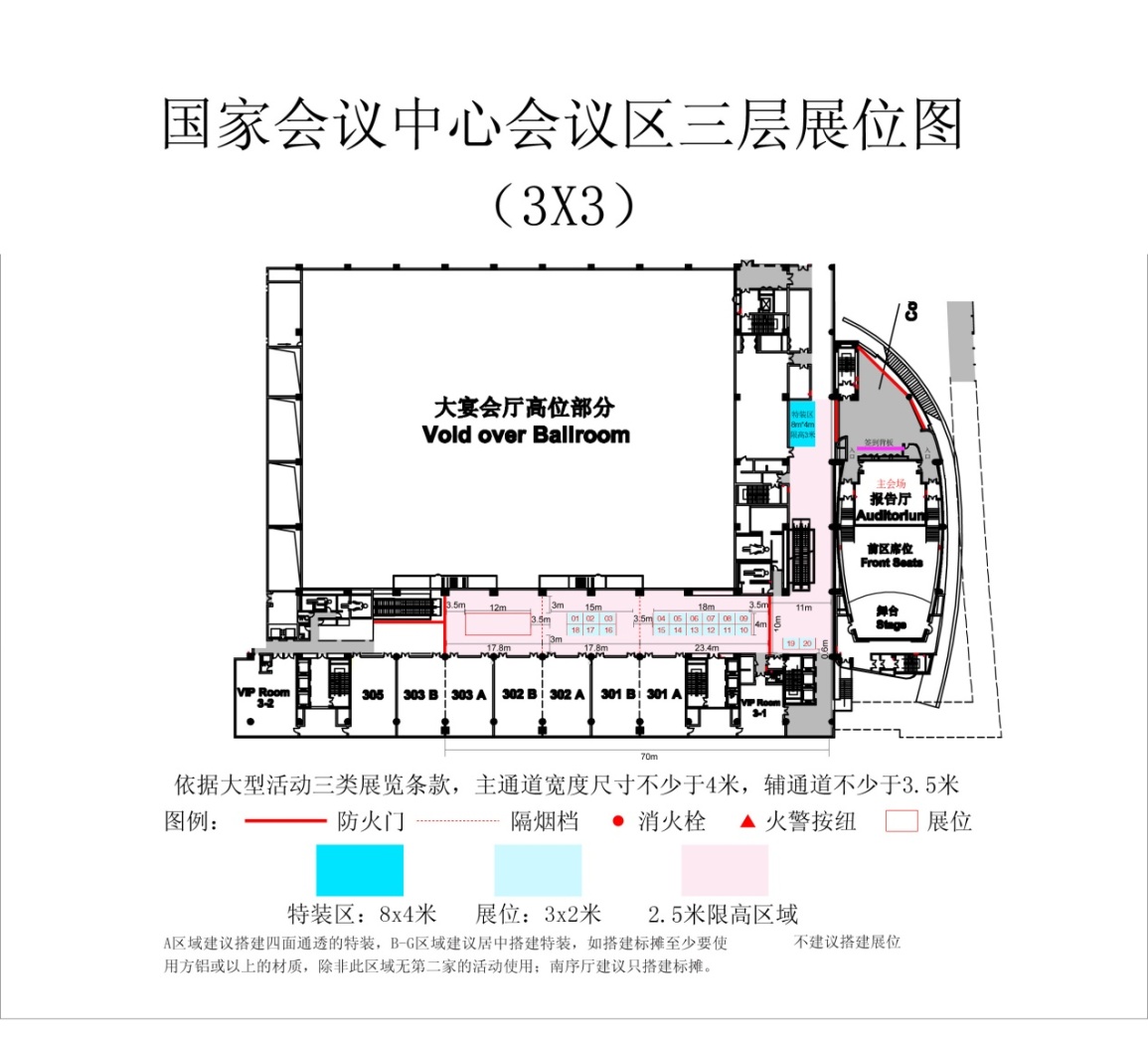 ● 室内展览和展示：● 说明:1. 可放置企业或产品LOGO，内容需经组委会审核；2. 展示需企业提供文字内容，内容需与本次会议相关；3. 包括广告板、广告牌、易拉宝等制作费用，须由赞助企业自行设计，企业需到会务组办理进场搭建相关手续。●会场西侧广告位：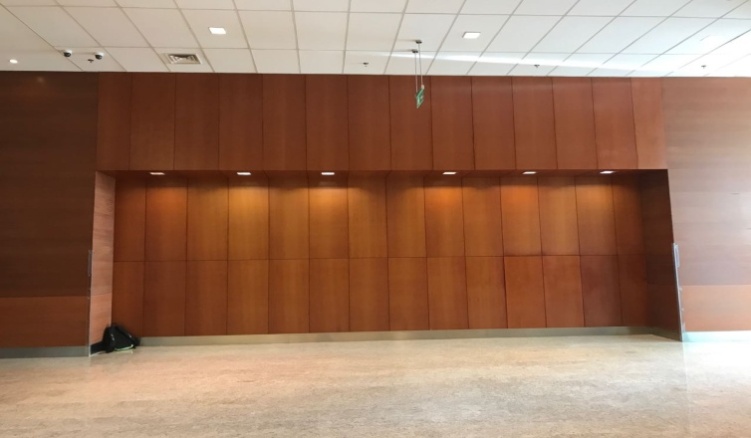 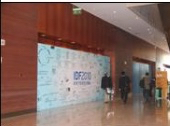 ● 说明:1. 可放置企业或产品广告，内容需经组委会审核；2. 展示需企业提供文字内容，内容需与本次会议相关；3. 不包括广告板、广告牌制作费用，须由赞助企业自行设计制作，企业需到会务组办理进场搭建相关手续。● 会议印刷品：● 说明：1. 参展商必须设有一个以上展位，方能在会议资料汇编中印制广告。2. 相关药品、保健品、医疗仪器设备、出版物等展品需经大会批准方可参展；3. 厂商自备电子版或菲林片，提前交组委会以备印刷。● 会议服务项目说明：以上费用中含冠名、设计及制作费用，由大会组委会统一制作，赞助厂商需提供有关文字及logo。     茶歇包括场地费、场地管理费，点心、饮料、水果等由厂家提供。     以上各项需按500人数准备。套  餐：A费  用：人民币：30,0000元含以下内容： 1. 1个特装展位；2. 午餐卫星会（30分钟）；3. 会议资料中两个广告位（封2及插页广告各一幅）；4. 代表报到注册处广告板、（广告板厂商自备）；5. 大会资料包放置厂商宣传单页一份；6. 会议代表胸卡及胸卡带（含冠名设计及制作）；7. 会后可获参会代表通讯录1份；8. 20个参会代表免注册费名额；9. 茶歇	 套  餐：B   费  用：人民币：20,0000元   含以下内容：一个标准展位；注册处日程板；一场卫星会（上午20分钟）；大会餐票（含冠名、设计及制作）；注册处易拉宝2块（厂商自备）；大会资料汇编封三广告；大会资料包放置厂商宣传单页；10个参会代表免注册费名额；会后可获参会代表通讯录1份；● 参展注意事项：● 展位和卫星会：一、预定方式：展          位：以支持金额的多少及先付款先挑选的原则，一次挑选。卫    星    会：会场上午卫星会需预定1个特装展位方可选择，会场下午卫星会需预定一个标准展位方可选择 套          餐：所有套餐方式的支持厂商有权按照同等级顺序优先挑选展位、广告位及星会时段，预定展位和卫星会的厂商请详细填写本招商函中厂商支持申请表，加盖公章后传真或快递到大会组委会。广告及其他服务：预定广告项目的厂商请详细填写本招商函中厂商支持申请表，加盖公章后               传真或快递到大会组委会。二、关于付款：支持厂商在将招商函厂商申请表交到组委会后，需经组委会审核协调安排后对厂商的支持方式作出最终书面确认，厂商在得到最终确认后，应在规定期内一次性交付支持款项,(以人民币交付) 。三、银行付款方式：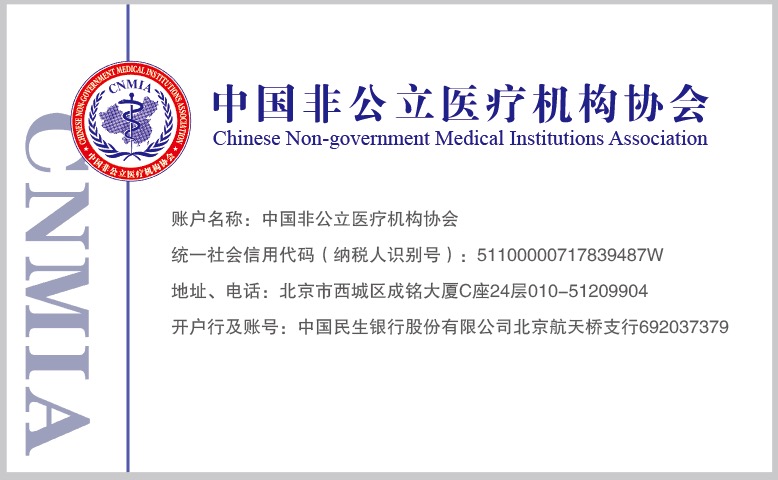 联系人：张海英      13699280921E_maill     ebm_china@126.com附件2:企业合作支持申请表仔细阅读招商函后，选择一下支持及参展方式（在支持/参展项目前打√）本人声明已阅读招商广告，并将代表公司签署此份申请表。       负责人签字：                                授权公司盖章：                                                 申请日期：     项      目      费 用（人民币）     VIP晚宴      10，0000     项  目描  述费  用（人民币）会 场（400人）4月14日20分钟        60000会 场（400人）     4月14日下午15日上午各15分钟         60000会 场（400人）     4月14日午餐卫星会 35分钟        80000区   域尺    寸数   量费  用（人民币）      标准展位2×3米      20个50000元/个      特装展位4×4米      2个100000元/个项     目数     量尺     寸费用（人民币）注册处广告板1块3 X 8平米20000   注册处日程板       1块    3 X 8平米       20000注册处易拉宝2块2000元/块会场外易拉宝10块1500元/块项     目数     量尺     寸费用（人民币）广告板2块3 X 8平米30000项      目描      述数      量尺      寸费     用会议资料汇编广告封  底1210×285mm7000元会议资料汇编广告封   二1210×285mm6000元会议资料汇编广告封   三1210×285mm6000元会议资料汇编广告单面插页不 限3000元代表通讯录独家赞助含封底、封二、封三广告700份210×285mm18000元项       目描       述数  量费  用大会餐票背面印有厂商名称及logo500 X 22500元笔记本及笔笔记本及笔企业名称或logo5005000元胸   卡卡及挂绳可印厂商logo或名称5006000元资料包内放厂商资料每家企业仅限一份5002000元      会议茶歇         点心、饮料、水果等   500 X 3   10000元企业基本信息企业基本信息企业基本信息企业基本信息企业基本信息企业基本信息公司名称公司名称        □独资 、 合资企业      □国内企业           □独资 、 合资企业      □国内企业           □独资 、 合资企业      □国内企业           □独资 、 合资企业      □国内企业           □独资 、 合资企业      □国内企业   公司地址公司网址邮 编负责人信息负责人信息负责人信息负责人信息负责人信息负责人信息负责人姓名姓别职务联系人电话手机传真E-mail信箱参展申请参展申请参展申请参展申请参展申请参展申请□标准展位□标准展位□RMB                          □RMB□RMB                          □RMB□RMB                          □RMB□RMB                          □RMB是否有展位特装要求是否有展位特装要求□                               □□                               □□                               □□                               □套餐申请套餐申请套餐申请套餐申请套餐申请套餐申请□A套餐□A套餐□A套餐□B套餐□B套餐□B套餐人民币：人民币：人民币：人民币：人民币：人民币：VIP晚宴：□VIP晚宴：□VIP晚宴：□VIP晚宴：□VIP晚宴：□VIP晚宴：□卫  星  会：          □ 时间                □时间卫  星  会：          □ 时间                □时间卫  星  会：          □ 时间                □时间卫  星  会：          □ 时间                □时间卫  星  会：          □ 时间                □时间卫  星  会：          □ 时间                □时间会 议 资 料 包□35000元□35000元□35000元胸          卡□6000元会议笔及笔记本□5000元□5000元□5000元会议餐票□2500元会 议 茶  歇 □10000元□10000元□10000元注册板□20000注册处日程板□20000□20000□20000易拉宝□20000□1500会议资料汇编广告□封底 7000元           □封二 6000元□封三 6000元□单面插页3000□封底 7000元           □封二 6000元□封三 6000元□单面插页3000□封底 7000元           □封二 6000元□封三 6000元□单面插页3000代 表 通 讯 录（含封底、封2、封3广告）□18000元